Name_________________________________ 	 	 	Date__________________________________ Water Treatment WebQuestSAFE DRINKING WATER! How do we get it?  What process does water go through to become safe enough to drink?  Explore the following websites to find out. Use this diagram to help you learn about this process.  Use the following link to complete this section of the activity.https://www.cdc.gov/healthywater/drinking/public/water_treatment.html  Water enters the treatment plant from a river, reservoir or well and is first screened to remove leaves, twigs and other large objects. 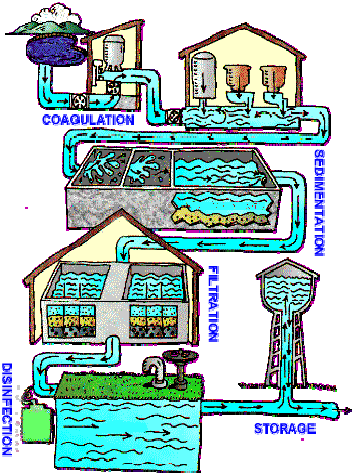 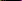 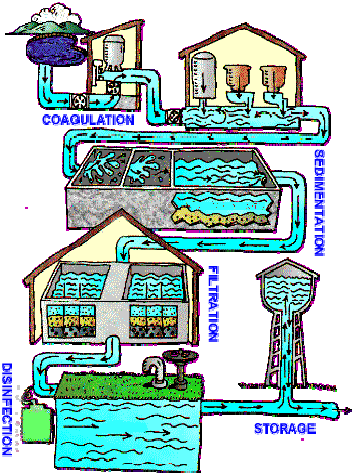 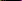 Write 2-3 statements describing what happens in the next steps of the water treatment. Coagulation: ________________________________ __________________________________________________________________________________________________________________________________________________________________________________________________________________________________________________________________     ___________________________________________ Sedimentation: ______________________________ __________________________________________________________________________________________________________________________________________________________________________________________________________________________________________________________________Filtration: _____________________________________________________________________________________________________________________________________________________________________________________________________________________________________________________________________________________________________________________________________________________________________  Disinfection: _________________________________________________________________________________ _______________________________________________________________________________________________________________________________________________________________________________________________________________________________________________________________________________________(Sometimes other treatments such as fluoridation or pH adjustment may occur at the end of this stage.)  Storage:_____________________________________________________________________________________________________________________________________________________________________________________________________________ (After storage, water travels via pipelines to homes and businesses.) Go to https://www.cityofpowdersprings.org/681/Water and read about Powder Springs’ Water Treatment Plant. What 2 bodies of water are used to supply our drinking water?____________________________________  ______________________________________________________________________________________Click on “Water Quality Reports” to open up the water report for 2017 to answer the following questions. Read “How is my water treated?” section to summarize the process below. ________________________________________________________________________________________________________________________________________________________________________________________________________________________________________________________________________________________________________________________________________________________________Define flocculation-________________________________________________________________________ Define filtration-___________________________________________________________________________Read “Why are these contaminants?” section to identify examples and describe the types of the contaminants. _______________________-___________________________________________________________________________________-___________________________________________________________________________________-___________________________________________________________________________________-___________________________________________________________________________________-____________________________________________________________Read the “Drinking Water Analysis Table” section to identify the sources of the following contaminants.Fluoride-____________________________________________________________________________Copper-_____________________________________________________________________________Lead-_______________________________________________________________________________Nitrates-____________________________________________________________________________Chlorine-____________________________________________________________________________Do you believe there is a way to prevent these contaminants from being present in our water?  Give a valid explanation to support your answer._____________________________________________________________________________________________________________________________________________________________________________________________________________________________________________________________________________________________________________________________________________________________________________________________________________________________________Click on “Water Conservation” and describe 4 ways the YOU can help conserve water.______________________________________________________________________________________________________________________________________________________________________________________________________________________________________________________________________________________________________________________________________________________________________Click on http://www.cityofpowdersprings.org/631/Rates-Fees to answer the following.What would it cost a Powder Springs resident to purchase 5,000 gallons of clean water?  (Show work….) ___________________________________________________________________________________________ Does that seem expensive to you?  ____________  Why or why not? ________________________________ ___________________________________________________________________________________________ At this point in your WebQuest, you have not learned about sewage treatment (the process that cleans wastewater back to ‘useable’ water).   However, since you are on the Powder Springs rates page, look at the rates charged by the city to take wastewater (any water that goes down the drain or toilet) away from a home or business. Look in the Sewer Tiers section.What would it cost a Powder Springs resident to get rid of 5000 gallons of ‘used’ water (sewage)?  (Show work!) ___________________________________________________________________________________________ If you did your math correctly, you will see that it costs more to get rid of dirty water than it does to get clean water.    What do you think about this fact?  ______________________________________________________________________________________________________________________________________________________________________________ Go to  http://www.epa.gov/safewater/kids/flash/flash_qagame.html for a fun review. Record the number of questions you got correct here: _____________ Have someone look at your computer screen to verify that this is correct and sign off: _________________________Now that you know how water is made safe to drink, what happens to water that goes down the drain or toilet?  Follow the path the WebQuest takes you to discover the answer!  Go to  https://water.usgs.gov/edu/wuww.htmlRead what wastewater is and why we treat it. Wastewater is ____________________________________________________________________________ _____________________________________________________________________________________________What are some reasons why we treat wastewater?   _____________________________________________________________________________ _____________________________________________________________________________ _____________________________________________________________________________ _____________________________________________________________________________ Click on the following link (using internet explorer!) and click on “Start Tour” to learn about the steps of wastewater treatment and summarize those steps next to each image below.Go to:  https://www.gbra.org/wastewater-treatment.swf 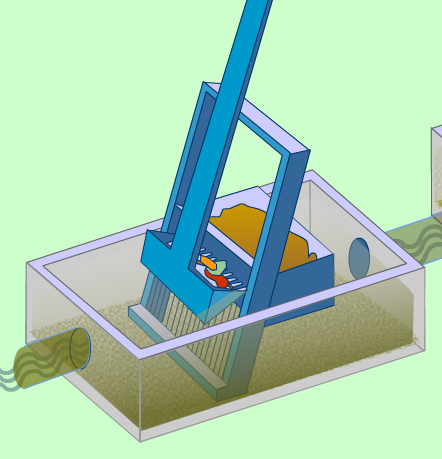 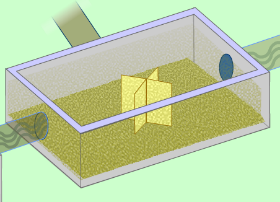 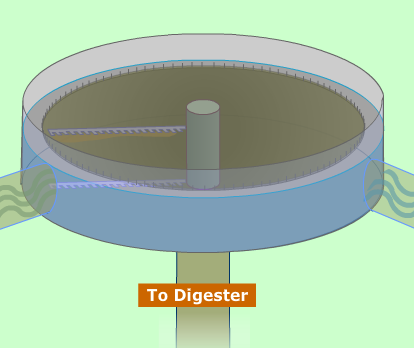 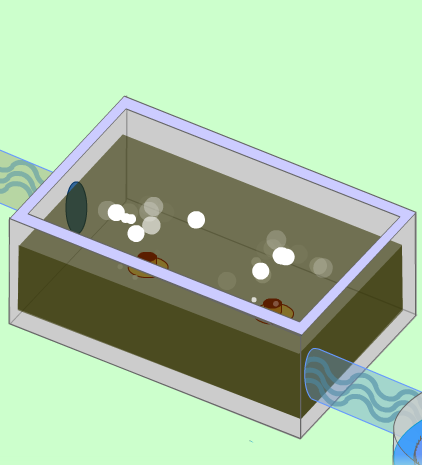 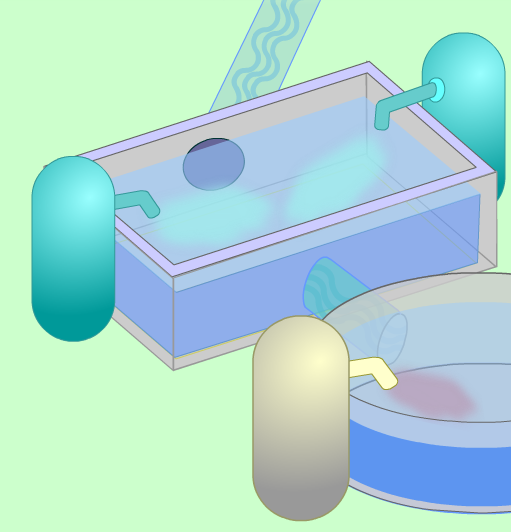 How is UV light used to disinfect water?___________________________________________________________________________________________________________________________________________________Describe the 3 forms of tertiary treatment of water below.A. Chemical-______________________________________________________________________________B. Physical-_______________________________________________________________________________C. Biological-______________________________________________________________________________What is the difference between influent and effluent water?_______________________________________________________________________________________________________________________________What can effluent water be used for?__________________________________________________________ What has surprised you the most about what you have found out today? SUMMARIZE what you have learned in a 3-4 COMPLETE sentence paragraph!___________________ _____________________________ _____________________________________________________________________________________________ ______________________________________________________________________________________________________________________________________________________________________________________________________________________________________________________________________________________________________________________________________________________________________________________________________________________________________________________________________________________________________________________________________________________________________________ __________________________________________________________________________________________________________________________________________________________________________________________Is there something you still want to know and haven’t found out yet? ______________  If so, what is it? ___________________________________________________________________________________________   __________________________________________________________________________________________________________________________________________________________________________________________I hope you enjoyed learning about how we get clean (potable) water and what happens to all that wastewater that leaves our homes.  Remember, the water we use today is the same water used by people thousands of years ago and we must keep it clean for the people of the future! 